AKTIVNOSTI 3. razredaNaša škola od lipnja 2022. provodi Erasmus+ projekt „Zdravo je pravo“, a već godinama aktivno brinemo o zdravlju i zdravim životnim navikama svojih učenika pa smo i ove godine brojnim projektnim aktivnostima obilježili Tjedan školskog doručka. Učiteljice Vesna Grgurić i Ankica Saračević su s učenicima trećih razreda odradile radionicu: „Biram zdravo kroz slavonski doručak“. Učenici su trećih razreda u sklopu radionice definirali svoj omiljeni doručak i proučavali njegove sastojke. Analizirali su porijeklo i sastav namirnica te raspravljali o količini unosa hrane tijekom doručka kao i njezinoj raznolikosti. Nakon analize i razgovora, uspoređivanja uzoraka, došli su do zaključka da, baš zato što je doručak kao prvi obrok u danu važan, on treba biti kvalitetan i zdrav. Da bi to i bio - neophodne su nam zdrave, svježe, domaće namirnice, sezonsko voće i povrće lokalnih proizvođača kojima uvijek treba dati prednost pred industrijski uzgojenom.Na kraju su nam poručili: „Čuvajmo svoje i zdravlje drugih“ kroz vesele crteže raznolikih slavonskih doručaka izrađenih u kolaž tehnici. Ovim je aktivnostima obilježen Tjedan zdravog doručka te su ostvareni ciljevi projekta Zdravo je pravo koji se odnose na poučavanje o zdravim odabirima te njegovanje zdravih životnih navika naših učenika.Aktivnosti osmislile i provele učiteljice Ankica Saračević, Vesna Grgurić i Darija Vištica.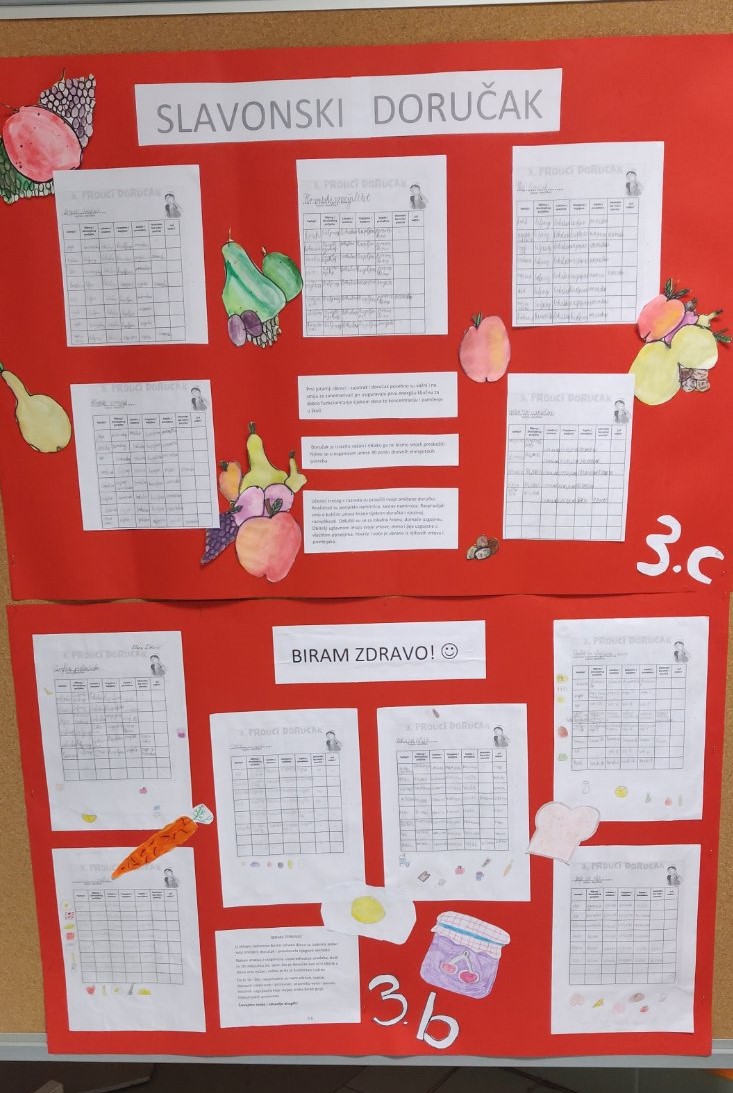 